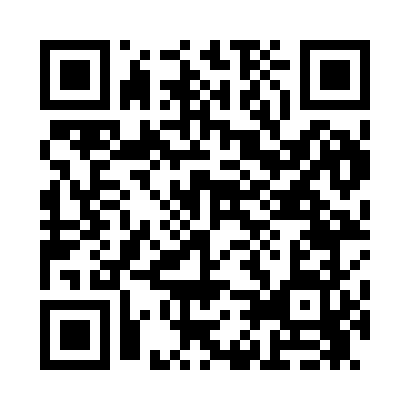 Prayer times for Brushvale, Minnesota, USAMon 1 Jul 2024 - Wed 31 Jul 2024High Latitude Method: Angle Based RulePrayer Calculation Method: Islamic Society of North AmericaAsar Calculation Method: ShafiPrayer times provided by https://www.salahtimes.comDateDayFajrSunriseDhuhrAsrMaghribIsha1Mon3:365:391:315:429:2211:252Tue3:375:391:315:429:2211:243Wed3:385:401:315:429:2211:234Thu3:395:411:315:429:2111:235Fri3:405:411:315:429:2111:226Sat3:425:421:315:429:2111:217Sun3:435:431:325:429:2011:208Mon3:445:441:325:429:2011:199Tue3:465:441:325:429:1911:1810Wed3:475:451:325:429:1911:1611Thu3:485:461:325:429:1811:1512Fri3:505:471:325:429:1711:1413Sat3:525:481:325:429:1711:1314Sun3:535:491:335:429:1611:1115Mon3:555:501:335:419:1511:1016Tue3:565:511:335:419:1411:0817Wed3:585:521:335:419:1311:0718Thu4:005:531:335:419:1211:0519Fri4:015:541:335:419:1111:0420Sat4:035:551:335:409:1111:0221Sun4:055:561:335:409:1011:0022Mon4:075:571:335:409:0810:5923Tue4:085:581:335:399:0710:5724Wed4:105:591:335:399:0610:5525Thu4:126:011:335:399:0510:5326Fri4:146:021:335:389:0410:5127Sat4:166:031:335:389:0310:4928Sun4:186:041:335:379:0210:4829Mon4:196:051:335:379:0010:4630Tue4:216:061:335:368:5910:4431Wed4:236:081:335:368:5810:42